SPONSOR INFORMATIONPlease submit BOTH logo images:   552 x 150 pixels (png or jpg)  AND 640 x 150 pixels (png or jpg)Sponsorship entitles one registrant for the meeting.  
The meeting registrant is required to take the online registration form, select Meeting Sponsor, and remit payment online.SPONSORSHIP Meeting Sponsor $750 
Non-exclusive sponsorship of the 2020 SCHC Fall Meeting (November 9-11, 2020)One (1) meeting registration, to be specified during online registrationOne (1) customizable tradeshow booth in the Virtual Exhibit HallRecognition as a meeting sponsor, with your company logo displayed on a sponsor page of the virtual conference (linking to your tradeshow booth)Recognition as a meeting sponsor on SCHC's website, newsletter, and social media platforms (Twitter, LinkedIn, and Facebook) with your logo and a link to your websiteRecognition in the meeting agenda as the sponsor of a break or a period of exhibitor time, to be determined by SCHCAccess to a list of contact information for attendees opting into commercial mail and/or emailComplete this form and email to schc.lori@verizon.netRegister OnlineFor meeting sponsorship inquiries, please contact:  Doug Strock (djstrock@gltac.com)For payment options, please contact:  Lori Chaplin (schc.lori@verizon.net)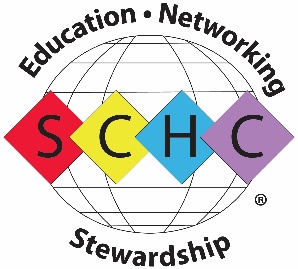 Meeting Sponsor Agreement FormCompany Name:Company Name:Key Contact Name:Key Contact Name:Title:Title:Address:Address:City:State:Zip:Country:Country:Phone:Phone:Email:Email: